Skole – hjem                                samarbeid         2020 – 2021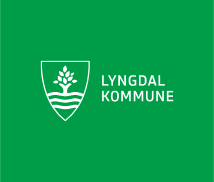 Skoler:						Byremo barneskole	1641366     Berge barneskole	91577413Konsmo barneskole	95777382   Kvås skole		38347750Å barneskole		99509543   Årnes skole		97156442Lyngdal ugs.		46817575   Byremo ugs.	38281580Voksenopplæringen	38334270

Skolerute 2020-2021høsten 2020Våren 2021Fag og læringHva kan du forvente av din skole?      •	Skolen gir undervisning i tråd med gjeldende lovverk og læreplaner.       •	Skolen er kjent med elevens faglige ståsted fra barnehagen og grunnskolen eleven kommer fra, og legger dette til grunn for opplæringen.       •	Skolen legger til rette for å gi alle elever like muligheter til å utvikle sine evner, individuelt og i samarbeid med andre.     •	Skolen stimulerer elevenes læringslyst, nysgjerrighet og evne til kritisk tenkning.     •	Skolen sikrer at lærerne samarbeider om elevenes opplæring.     •	Alle ansatte ved skolen fremstår som tydelige rollemodeller og gode forbilder.     •	Eleven mottar systematisk veiledning og tilbakemelding på faglig og sosial utvikling. Eleven har i tillegg faglige samtaler med kontaktlærer.      •	Grunnskolene innkaller til utviklingssamtale med foresatte minst to ganger årlig. Eleven mottar skriftlig vurdering.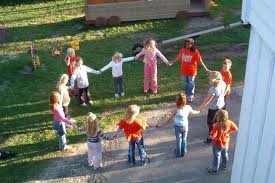            Skolen forventer at du som foresatt:Samarbeider med skolen for å sikre god kommunikasjon og informasjonsflyt.Deltar på foreldremøter, utviklingssamtaler og andre møter, og gir beskjed i god tid dersom du ikke kan møte til avtalt tid.Svarer på brukerundersøkelser fra skolen.Informerer skolen om hendelser som kan påvirke eleven og skolehverdagen. Viser respekt for elever, ansatte og ledelsen på skolen og andre foresatte, spesielt når det gjelder å ta kontakt eller dele informasjon med andre.Følge med på beskjeder som gis på ukeplaner og læringsplaner.Dialog og samarbeid            Hva kan du forvente av din skole?Skolen har gode informasjons- og kommunikasjonsrutiner.Du innkalles til årlige  foreldremøter og minimum 2 utviklingssamtaler pr. år. Skolen er interessert i dine synspunkter, er løsningsorientert og gir deg svar på det du spør om.Foresatte har mulighet for å påvirke gjennom skolens samarbeidsorganer: FAU, skolemiljøutvalget og samarbeidsutvalget ved grunnskolene. Meldinger mellom skole og hjem foregår via Mobilskole.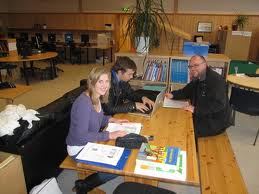 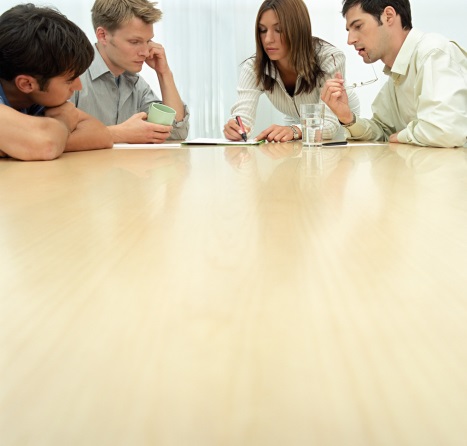            Skolen forventer at du som foresatt:        •	Sørger for at eleven har god arbeidsinnsats og følger opp skolearbeidet    (lekser, innleveringer, prøver etc).       •	Tar kontakt hvis du synes opplæringen ikke oppfyller dine og/eller  elevens forventninger.       •	Sørger for at eleven møter tidsnok, uthvilt, har spist frokost og har tilgang til mat for hele skoledagen.       •	Følger skolens ferier og fridager, og sørger for at eleven møter på skolen hver dag gjennom skoleåret.        •	Passer på at eleven følger klassens og skolens regler, og viser respekt for alle på skolen.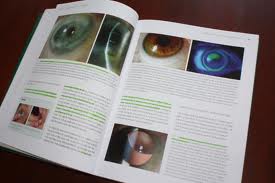 Trygghet og trivsel  Hva kan du forvente av din skole?Alle elever skal føle seg velkommen og trygge på skolen. Skolen er i jevnlig dialog med hjemmet om elevens faglige og sosiale kompetanse og mottar skriftlige vurderinger. Skolen er alltid åpen for samarbeid med foresatte om elevens trivsel og iverksetter tiltak ved behov. Skolen har nulltoleranse for mobbing, vold og rasisme, og følger opp hvis krenkelser forekommer.Skolen arbeider systematisk med å skape et godt skole- og klassemiljø. De ansatte på skolen kjenner hver enkelt elev og følger tett opp sosialt. Skolen tar kontakt ved behov..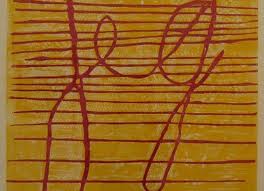  Skolen forventer at du som foresatt:		 Bidrar aktivt til å gi eget barn positive holdninger til skolen, lærerne, medelever og deres   foresatte.Kontakter skolen hvis ditt barn mistrives.Deltar aktivt i sosiale arrangementer.Samarbeider med andre foresatte om elevenes trivsel og trygghet.Tar medansvar for at eleven følger skolens ordensreglement.Har nulltoleranse for mobbing, vold og rasisme, og følger opp hvis krenkelser forekommer.MÅNEDMÅNEDSKOLEDAGERAugustSkolestart mandag 17. august11SeptemberHøstferie uke 40, f.o.m. mandag 28. september tom. fredag 2. oktober19OktoberHøstferie uke 40, f.o.m. mandag 28. september tom. fredag 2. oktober
Sørlandsk lærerstevne/planleggingsdag i uke 42, dvs. fredag 16. oktober19November21DesemberSiste skoledag før jul fredag 18. desember14Skoledager høsten 2020Skoledager høsten 202084MÅNEDMÅNEDSKOLEDAGERSKOLEDAGERJanuarSkolestart mandag 4. januar.2020FebruarVinterferie i uke 8, dvs. mandag 22. februar tom. fredag 26. februar.1515MarsPåskeferie fom. mandag 29. mars tom. tirsdag 6. april2020AprilPåskeferie fom. mandag 29. mars tom. tirsdag 6. april1818Mai(Fri lørdag 1. mai,)
Fri torsdag 13. mai (Kr. Himmelfartsdag) 
og  fri fredag 14. mai 
Fri  mandag 17.mai, 
Fri  mandag 24. mai (1. pinsedag)1717JuniSiste skoledag er tirsdag 22. juni.1616Skoledager våren 2021Skoledager våren 2021106106Skoledager for skoleåret 2020 -2021Skoledager for skoleåret 2020 -2021Skoledager for skoleåret 2020 -2021190